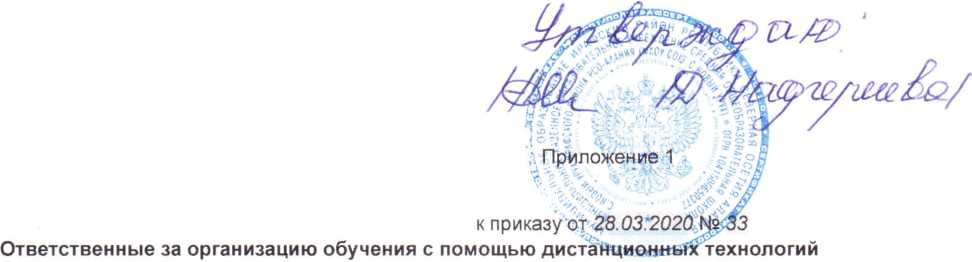 МУНИЦИПАЛЬНОЕ КАЗЕННОЕ ОБЩЕОБРАЗОВАТЕЛЬНОЕ УЧРЕЖДЕНИЕ СРЕДНЯЯ ОБЩЕОБРАЗОВАТЕЛЬНАЯ ШКОЛА с.НОВЫЙ УРУХПРИКАЗот 28.03.2020О переходе на обучение с помощью дистанционных технологийВ соответствии с приказом Управления образования Ирафского района «О мерах по соблюдению Указа Президента Российской Федерации «Об объявлении в Российской Федерации нерабочих дней» от 27.03.2020 г., с целью недопущения распространения инфекционного заболеванияПРИКАЗЫВАЮ:Заместителю директора Гоконаевой Л.Х...организовать обучение по основным образовательным программам начального общего, основного общего и среднего общего образования с помощью дистанционных технологий с 06.04.2020;проинформировать обучающихся и их родителей (законных представителей) об организации обучения с помощью дистанционных технологий и условий такого обучения всеми имеющимися средствами связи, включая родительские чаты;проконтролировать внесение изменений в рабочие программы основных образовательных программ начального общего, основного общего и среднего общего образования в части закрепления обучения с помощью дистанционных технологий.Назначить ответственными за организацию обучения с помощью дистанционных технологий согласно приложению.Секретарю Кесаевой Л.В. разместить настоящий приказ на главном информационном стенде и официальном сайте МКОУ СОШ с.Новый Урух в срок до 30.03.2020.Контроль исполнения приказа оставл Директор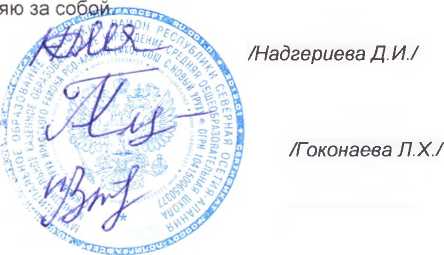 С приказом ознакомлены:Заместитель директора по УВРСекретарьФ. И. 0. работникаКласс, в котором ответственный организует обучение с помощью дистанционных технологий Елоева З А.1Гатагова Д.Г.2Тепсикоева 0. М.3Кулаева Л. С.4Чегаева А.Х.5Чегаева Б.Х.6Перисаева И Г.7Тавасиев Ф. М.8Дриаева Т. Т.9Кудзоева З.Е.10Дреева Т.С.11